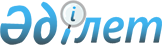 О внесении изменений и дополнения в решение районного маслихата от 4 января 2019 года № 308 "Об утверждении бюджета Кенестуского сельского округа на 2019-2021 годы"
					
			С истёкшим сроком
			
			
		
					Решение Темирского районного маслихата Актюбинской области от 8 апреля 2019 года № 342. Зарегистрировано Департаментом юстиции Актюбинской области 12 апреля 2019 года № 6100. Прекращено действие в связи с истечением срока
      В соответствии с пунктом 2 статьи 9–1, пунктом 4 статьи 109-1 Кодекса Республики Казахстан от 4 декабря 2008 года "Бюджетный кодекс Республики Казахстан", пунктом 2-7 статьи 6 Закона Республики Казахстан от 23 января 2001 года "О местном государственном управлении и самоуправлении в Республике Казахстан" Темирский районный маслихат РЕШИЛ:
      1. Внести в решение районного маслихата от 4 января 2019 года № 308 "Об утверждении бюджета Кенестуского сельского округа на 2019-2021 годы" (зарегистрированное в реестре государственной регистрации нормативных правовых актов № 3-10-237, опубликованное 22 января 2019 года в эталонном контрольном банке нормативных правовых актов Республики Казахстан в электронном виде) следующие изменения и дополнение:
      в пункте 1:
      в подпункте 1):
      доходы цифры "62 521" заменить цифрами "63 991";
      поступления трансфертов цифры "59 221" заменить цифрами "60 691";
      в подпункте 2):
      расходы цифры "62 521" заменить цифрами "64 204,1";
      в подпункте 4)
      дефицит бюджета – цифру "0" заменить цифрами "-213,1";
      в подпукте 5):
      финансирование дефицита бюджета – цифру "0" заменить цифрами "213,1";
      в пункте 5:
      во втором абзаце:
      цифры "1 159" заменить цифрами "2 188";
      дополнить пунктом 5-1 следующего содержания:
      5-1. Учесть в бюджете Кенестуского сельского округа на 2019 год поступления целевого текущего трансферта из областного бюджета:
      на реализацию государственного образовательного заказа в дошкольных организациях образования - 441 тысяч тенге.
      Распределение указанной суммы целевого текущего трансферта определяется на основании решения акима Кенестуского сельского округа.
      2. Приложение 1 к указанному решению изложить в новой редакции согласно приложению к настоящему решению.
      3. Государственному учреждению "Аппарат Темирского районного маслихата" в установленном законодательством порядке обеспечить:
      1) государственную регистрацию настоящего решения в Департаменте юстиции Актюбинской области;
      2) направление настоящего решения на официальное опубликование в эталонном контрольном банке нормативных правовых актов Республики Казахстан;
      3) размещение настоящего решения на интернет – ресурсе Темирского районного маслихата.
      4. Настоящее решение вводится в действие с 1 января 2019 года. Бюджет на 2019 год Кенестуского сельского округа
					© 2012. РГП на ПХВ «Институт законодательства и правовой информации Республики Казахстан» Министерства юстиции Республики Казахстан
				
      Председатель сессии Темирского районного маслихата 

Е. Балбосынов

      Секретарь Темирского районного маслихата 

Б. Избасов
Приложениек решению районного маслихатаот 8 апреля 2019 года № 342Приложение 1к решению районного маслихатаот 4 января 2019 года № 308
Категория
Класс
Подкласс
Наименование
Наименование
Сумма (тысяч тенге)
I. Доходы
I. Доходы
63991
1
Налоговые поступления
Налоговые поступления
3135
01
Подоходный налог
Подоходный налог
820
2
Индивидуальный подоходный налог
Индивидуальный подоходный налог
820
04
Hалоги на собственность
Hалоги на собственность
2315
1
Hалоги на имущество
Hалоги на имущество
92
3
Земельный налог
Земельный налог
93
4
Hалог на транспортные средства
Hалог на транспортные средства
2130
2
Неналоговые поступления
Неналоговые поступления
165
01
Доходы от государственной собственности
Доходы от государственной собственности
150
5
Доходы от аренды имущества находящегося в государственной собственности
Доходы от аренды имущества находящегося в государственной собственности
150
06
Прочие неналоговые поступления
Прочие неналоговые поступления
15
1
Прочие неналоговые поступления
Прочие неналоговые поступления
15
4
Поступления трансфертов
Поступления трансфертов
60691
02
Трансферты, поступаемые из вышестоящих органов государственного управления
Трансферты, поступаемые из вышестоящих органов государственного управления
60691
3
Трансферты тз районного ( города обласного значения ) бюджета
Трансферты тз районного ( города обласного значения ) бюджета
60691
Функциональная группа
Функциональная подгруппа
Администратор БП
Программа
Наименование
Сумма (тысяч тенге)
II. Расходы
64204,1
01
Государственные услуги общего характера
22221,1
1
Представительные, исполнительные и другие органы, выполняющие общие функции государственного управления
22221,1
124
Аппарат акима города районного значения, села ,поселка, сельского округа
22221,1
001
Услуги по обеспечению деятельности акима города районного значения , села, поселка , сельского округа
21476
022
Капитальные расходы государственного органа
745,1
04
Образование
26353
1
Дошкольное воспитание и обучение
26353
124
Аппарат акима города районного значения, села, поселка, сельского округа
26353
004
Дошкольное воспитание и обучение и организация медицинского обслуживания в организациях дошкольного воспитания и обучения
26353
07
Жилищно-коммунальное хозяйство
13612
3
Благоустройство населенных пунктов
13612
124
Аппарат акима города районного значения, поселка, села, сельского округа
13612
008
Освещение улиц в населенных пунктах
2900
009
Обеспечение санитарии населенных пунктов
1512
011
Благоустройство и озеленение населенных пунктов
9200
13
Прочие
2018
9
Прочие
2018
124
Аппарат акима города районного значения, поселка, села, сельского округа
2018
040
Реализация меропрятий для решения вопросов обустройства населенных пунктов в реализацию мер по содействию экономическому развитию регионов в рамках Программы развития регионов до 2020 года
2018
ІІІ. Чистые бюджетные кредитование
0
Бюджетные кредитование
0
Категория
Класс
Подкласс
Наименование
Наименование
Сумма (тысяч тенге)
5
Погашения бюджетных кредитов
Погашения бюджетных кредитов
0
01
Погашения бюджетных кредитов
Погашения бюджетных кредитов
0
1
Погашение бюджетных кредитов, выданных из государственного бюджета
Погашение бюджетных кредитов, выданных из государственного бюджета
0
Функциональная группа
Функциональная подгруппа
Администратор БП
Программа
Наименование
Сумма (тысяч тенге)
IV. Сальдо по операциям с финансовыми активами
0
V. Дефицит бюджета
-213,1
VІ. Финансирование дефицита бюджета
213,1
Категория
Класс
Подкласс
Наименование
Наименование
Сумма (тысяч тенге)
8
Используемые остатки бюджетных средств
Используемые остатки бюджетных средств
213,1
01
Остатки бюджетных средств
Остатки бюджетных средств
213,1
1
Остатки свободных бюджетных средств
Остатки свободных бюджетных средств
213,1